REPUBBLICA ITALIANA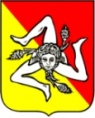 Regione SicilianaAssessorato dell'istruzione e della formazione professionaleDipartimento dell'istruzione, dell’università e del diritto allo studioServizio 1 – Funzionamento scuole stataliIstituzione scolastica proponente ……………………………………………………….………… - C.F. …………………………………….Sede …………………..…………………………………….SCHEDA PROPOSTA PROGETTUALE – TIPO BData ________________Il Dirigente scolastico(firma digitale formato PAdES grafico*)________________________________N.B.: Si ricorda che la proposta progettuale va inviata su carta intesta dell’Istituto e firmata dal Dirigente Scolastico. È possibile aggiungere ulteriori righe alla scheda.(*) Il documento è firmato digitalmente ai sensi del D.Lgs. 82/2005 s.m.i. e norme collegate e sostituisce il documento cartaceo e la firma autografa. Descrizione di massima del progetto Tempi di realizzazione, contenuti ed attività previste, modalità di realizzazione e risultati attesiDescrizione delle attività previsteDescrizione delle attività previsteTipologia di attività da Circolare - TIPO ADescrizione delle attività previstestudi e ricerche sui dialetti locali, anche in collaborazione con università, centri di ricerca, associazioni culturali ed esperti del settore, ovvero percorsi formativi e di approfondimento in merito al dialetto siciliano, quali: termini, proverbi, poesie, detti, canti, nenie, filastrocche, “cunti” ovvero repertori o esempi di narrazione caratterizzati anche dall’intersezione dei diversi codici espressivi (codici fonici/uditivi, visivo/gestuali) che potranno rendere le informazioni trasmesse “multidimensionali”;incontri e giornate studio, organizzati anche in forma aggregata tra scuole, volte all’analisi dell’uso del dialetto siciliano nell’ambito delle manifestazioni culturali tipiche della tradizione popolare siciliana (mercati, spettacoli tipici, usanze, tradizioni, riti religiosi, etc.);laboratori di studio finalizzati all’individuazione dei migliori strumenti e azioni di diffusione del dialetto sicilianorealizzazione di incontri con cantastorie, “pupari” e altri artisti che, attraverso l’utilizzo del dialetto siciliano tramandano storie, tradizioni, riti, esperienze tipiche della cultura sicilianaprogetti e sussidi didattici per la diffusione, fra le nuove generazioni, della cultura legata al dialetto Siciliano, che privilegino, quale strumento, lo scambio intergenerazionale attraverso l’incontri fra giovani e anzianimanifestazioni, spettacoli e altre produzioni artistiche, iniziative editoriali, discografiche, televisive e multimediali mirate a valorizzare il dialetto siciliano e le realtà culturali a essi legateseminari, convegnicostituzione di fonti bibliografiche specialistiche e archivi documentali, anche sonorimessa in rete di archivi e fonti pubbliche e private esistenti e creazione di specifiche sezioni nelle bibliotecheTipologia di attività da Circolare - TIPO Battività laboratoriali finalizzate alla realizzazione di composizioni, interpretazioni e rappresentazioni artistiche realizzate in dialetto siciliano da presentare alla manifestazione finaleeventi ed incontri tra studenti, artisti siciliani e personalità del mondo della cultura e dello spettacolo finalizzati all’approfondimento e all’organizzazione della manifestazione finale con la partecipazione degli stessi artistiorganizzazione della manifestazione pubblica finale avente ad oggetto il dialetto siciliano. La manifestazione dovrà coinvolgere a vario titolo, personaggi pubblici e artisti siciliani quali testimonial dell’evento stessoAzioni previste per la divulgazione Classi coinvolte Classi coinvolte ClassiAttivitàPartner Partner PartnerAttività oggetto del partenariatoUlteriori informazioni rilevanti per le finalità del progetto